J-3Le compte à rebours a commencé !Certains comptent les dernières chaussettes, d’autres comptent les heures qu’il reste avant le départ et la maîtresse compte les choses qu’il reste à faire pour  tout boucler   mais tous sentent la neige arriver…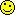 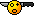 Dans quelques heures, nous allons nous retrouver sur le parking du 14 juillet. Le bus doit se garer du côté de centre socio-culturel. LAISSEZ LUI LA PLACE, IL EST GRAND !!!Dès votre arrivée, venez me signaler votre présence et me donner les médicaments si nécessaire.Nous devrions arriver au centre vers 16h30, nous vous laisserons un message sur 5/5 séjour  et il y aura aussi une affiche dans le panneau de l’école pour vous dire comment le voyage s’est passé. Vous pouvez essayer de nous observer pendant notre séjour en vous connectant sur le site :http://www.ski-saintgervais.com/webcam . J’essaierai  de mettre des nouvelles sur le site tous les jours ( le soir tard, …très tard… ou bien le matin…) en espérant ne pas avoir de problème informatique…N’oubliez pas de laisser des messages dans les commentaires le plus souvent possible, les enfants seront heureux d’avoir de vos nouvelles !Bonne fin de valise et à bientôt !!!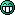 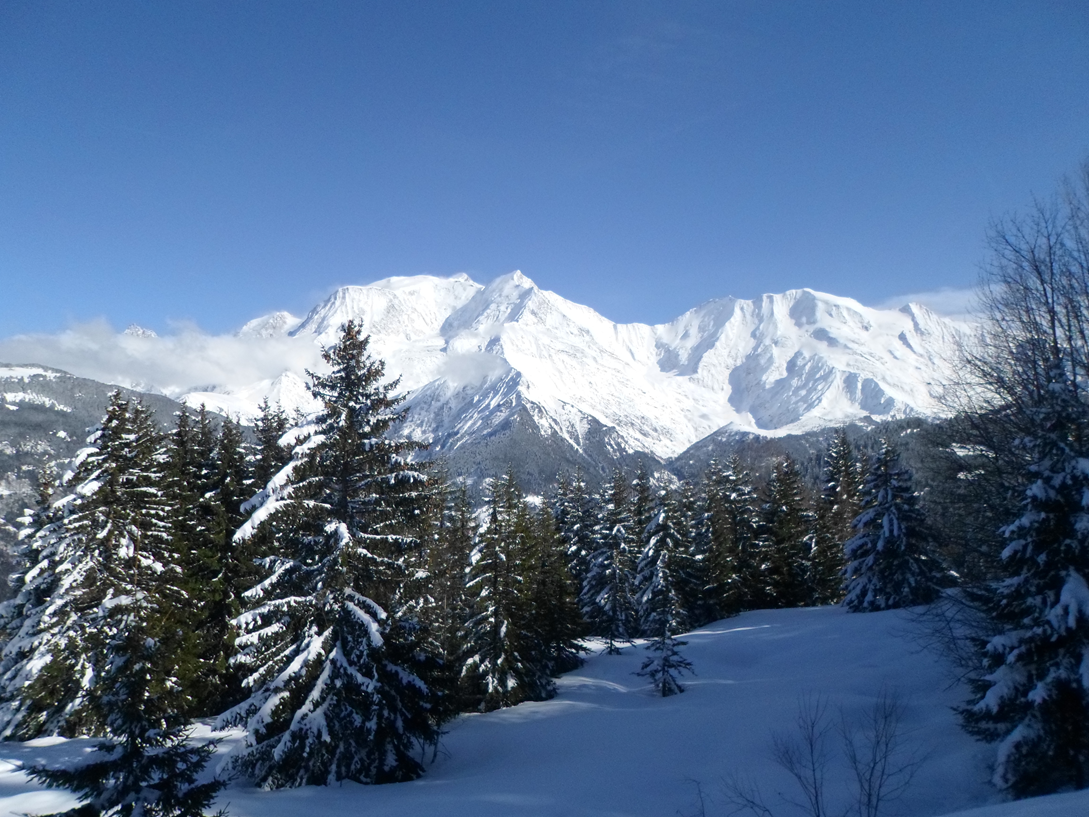 